Prof. Dr. Meinhard Miegel, B.A.geb. 1939 in Wien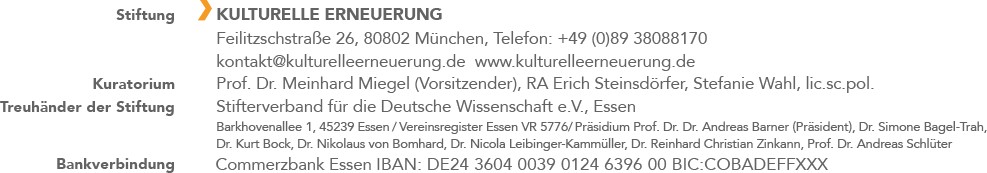 2007-2016	Vorsitzender des Vorstandes des Denkwerks Zukunft - Stiftung kulturelle Erneuerung2009-2010	Wissenschaftlicher Leiter des Ameranger Disputs der Ernst Freiberger-StiftungSeit 2017	Vorsitzender des Kuratoriums der Stiftung kulturelle ErneuerungMitgliedschaften und sonstige Aktivitätenseit 1994	Mitglied der Europäischen Akademie der Wissenschaften und Künste1994-2008	Mitglied im Beirat „Wissenschaft, Literatur und Zeitgeschichte“ des Goethe-Instituts1997-2005	Mitglied im Beirat des Wissenschaftszentrums Berlin 1997-2006	Wissenschaftlicher Berater des Deutschen Instituts fürAltersvorsorge GmbH, Köln1997-2014		Mitglied im Kuratorium der Gerda Henkel Stiftung, Düsseldorf seit 1997	Mitglied des Aufsichtsrates der Deutschen Industrie Service AG,Düsseldorf1999/2000	Mitglied der Präsidentenkommission „Sozialrecht“ der Max- Planck-GesellschaftMedley Global Advisors2000-2004	Kuratorium der Friedrich-August-von-Hayek-Stiftung2001/2002	Mitglied der Präsidentenkommission „Sozialwissenschaften“ der Max-Planck-Gesellschaft2003-2007	Mitglied des Aufsichtsrates der Wall AG, Berlin Sprecher des BürgerKonvent e.V., Bonn2003-2007	Mitglied im Kuratorium des Max-Planck-Institutes fürdemografische Forschung, Rostock2003-2010	Mitglied des Konzernbeirates der AXA Konzern AG, Köln 2003-2011	Mitglied im Wirtschaftssenat des Bundesverbandes fürWirtschafts-förderung und Außenwirtschaft, Berlin2004-2005	Mitglied im „Zukunftsrat Stahl“ der Wirtschaftsvereinigung Stahl, Düsseldorf2004-2007	Mitglied des Kuratoriums der Dresden International University, Dresden2005-2006	Mitglied der Expertenkommission „Demographischer Wandel in Sachsen“ des Freistaates Sachsen, Dresden2011-2013	Mitglied der Enquete-Kommission „Wohlstand, Wachstum, Lebensqualität“ des Deutschen Bundestages, BerlinSeit 2019	Ehrenvorsitzender des Kuratoriums der Stiftung NaturTon der Berliner StaatskapellePreise1995	Cicero Preis2000	Schader Preis2002	Corine Internationaler Buchpreis 2004	Hanns-Martin-Schleyer-Preis2005	Theodor-Heuss-Preis2010	getAbstract International Book Award1958-1966Studium der Philosophie, Soziologie sowie Rechtswissenschaftenin Washington D.C., Frankfurt/M. und Freiburg1961Bachelor of Arts, Georgetown University (Washington D.C.)19661. Juristisches Staatsexamen, Frankfurt/M.1967Dr. jur. ut19692. Juristisches Staatsexamen, Frankfurt/M.1992außerplanmäßiger Professor1970-1973Syndikusanwalt und Assistent der zentralen Geschäftsführung der Firma Henkel & Cie., Düsseldorf1973-1977Mitarbeiter des Generalsekretärs der CDU, Prof. Dr. Kurt H. Biedenkopf, ab 1975 Mitglied der Geschäftsleitung und Leiter der Hauptabteilung Politik, Information und Dokumentation der Bundesgeschäftsstelle der CDU in Bonn1977-2008Wissenschaftlicher Leiter des Instituts für Wirtschaft und Gesellschaft Bonn e.V. (IWG BONN)1992-1998Lehrtätigkeit an der Universität Leipzig und Leitung des dortigen Zentrums für Internationale Wirtschaftsbeziehungen1995-1997Vorsitzender der Kommission für Zukunftsfragen der Freistaaten Bayern und Sachsen